EK: 4/7ULUDAĞ UNIVERSITY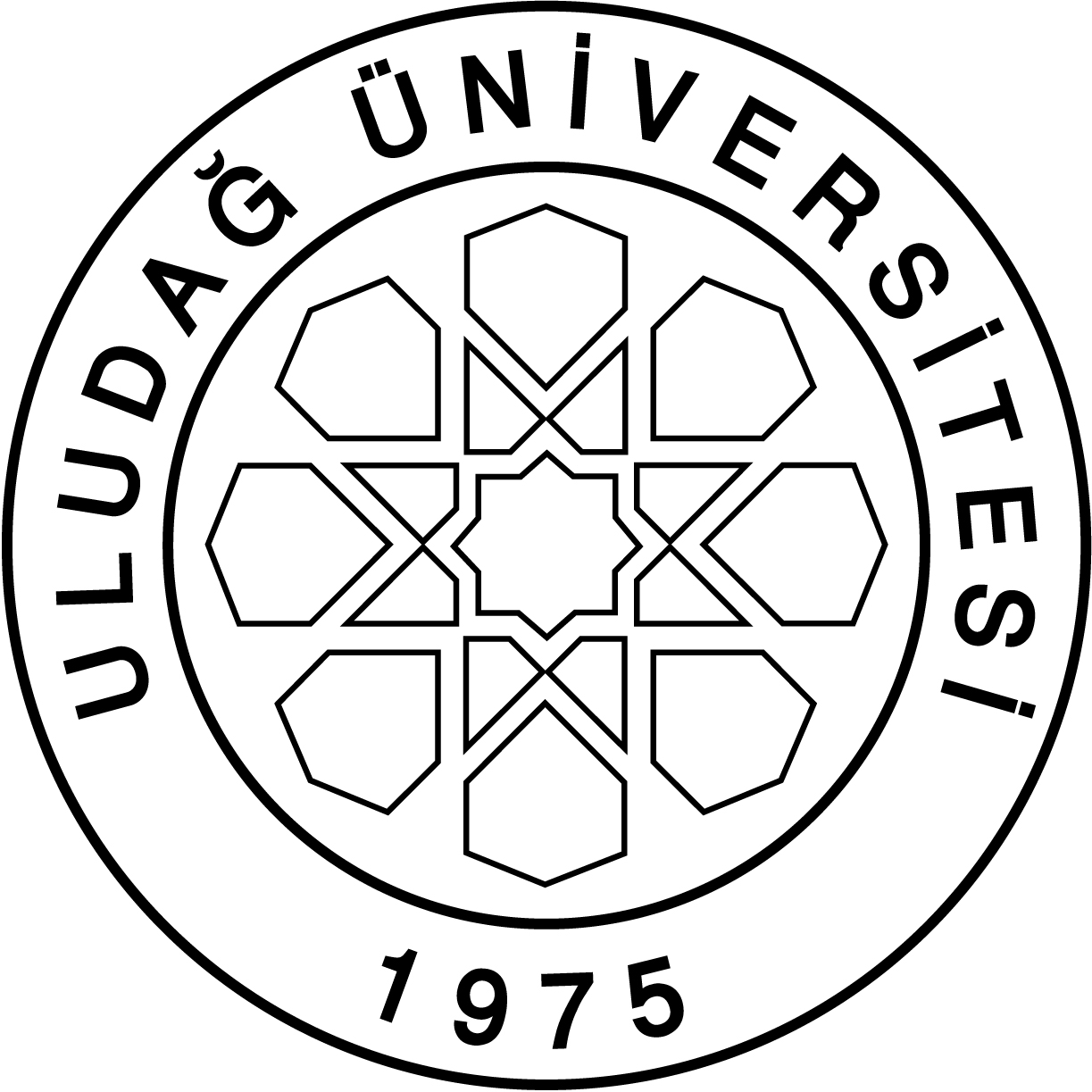 GRADUATE SCHOOL OF NATURAL AND APPLIED SCIENCES2017-2018 ACADEMIC YEAR COURSE PLANULUDAĞ UNIVERSITYGRADUATE SCHOOL OF NATURAL AND APPLIED SCIENCES2017-2018 ACADEMIC YEAR COURSE PLANULUDAĞ UNIVERSITYGRADUATE SCHOOL OF NATURAL AND APPLIED SCIENCES2017-2018 ACADEMIC YEAR COURSE PLANULUDAĞ UNIVERSITYGRADUATE SCHOOL OF NATURAL AND APPLIED SCIENCES2017-2018 ACADEMIC YEAR COURSE PLANULUDAĞ UNIVERSITYGRADUATE SCHOOL OF NATURAL AND APPLIED SCIENCES2017-2018 ACADEMIC YEAR COURSE PLANULUDAĞ UNIVERSITYGRADUATE SCHOOL OF NATURAL AND APPLIED SCIENCES2017-2018 ACADEMIC YEAR COURSE PLANULUDAĞ UNIVERSITYGRADUATE SCHOOL OF NATURAL AND APPLIED SCIENCES2017-2018 ACADEMIC YEAR COURSE PLANULUDAĞ UNIVERSITYGRADUATE SCHOOL OF NATURAL AND APPLIED SCIENCES2017-2018 ACADEMIC YEAR COURSE PLANULUDAĞ UNIVERSITYGRADUATE SCHOOL OF NATURAL AND APPLIED SCIENCES2017-2018 ACADEMIC YEAR COURSE PLANULUDAĞ UNIVERSITYGRADUATE SCHOOL OF NATURAL AND APPLIED SCIENCES2017-2018 ACADEMIC YEAR COURSE PLANULUDAĞ UNIVERSITYGRADUATE SCHOOL OF NATURAL AND APPLIED SCIENCES2017-2018 ACADEMIC YEAR COURSE PLANULUDAĞ UNIVERSITYGRADUATE SCHOOL OF NATURAL AND APPLIED SCIENCES2017-2018 ACADEMIC YEAR COURSE PLANULUDAĞ UNIVERSITYGRADUATE SCHOOL OF NATURAL AND APPLIED SCIENCES2017-2018 ACADEMIC YEAR COURSE PLANULUDAĞ UNIVERSITYGRADUATE SCHOOL OF NATURAL AND APPLIED SCIENCES2017-2018 ACADEMIC YEAR COURSE PLANULUDAĞ UNIVERSITYGRADUATE SCHOOL OF NATURAL AND APPLIED SCIENCES2017-2018 ACADEMIC YEAR COURSE PLANULUDAĞ UNIVERSITYGRADUATE SCHOOL OF NATURAL AND APPLIED SCIENCES2017-2018 ACADEMIC YEAR COURSE PLANULUDAĞ UNIVERSITYGRADUATE SCHOOL OF NATURAL AND APPLIED SCIENCES2017-2018 ACADEMIC YEAR COURSE PLANULUDAĞ UNIVERSITYGRADUATE SCHOOL OF NATURAL AND APPLIED SCIENCES2017-2018 ACADEMIC YEAR COURSE PLANULUDAĞ UNIVERSITYGRADUATE SCHOOL OF NATURAL AND APPLIED SCIENCES2017-2018 ACADEMIC YEAR COURSE PLANULUDAĞ UNIVERSITYGRADUATE SCHOOL OF NATURAL AND APPLIED SCIENCES2017-2018 ACADEMIC YEAR COURSE PLANULUDAĞ UNIVERSITYGRADUATE SCHOOL OF NATURAL AND APPLIED SCIENCES2017-2018 ACADEMIC YEAR COURSE PLANULUDAĞ UNIVERSITYGRADUATE SCHOOL OF NATURAL AND APPLIED SCIENCES2017-2018 ACADEMIC YEAR COURSE PLANULUDAĞ UNIVERSITYGRADUATE SCHOOL OF NATURAL AND APPLIED SCIENCES2017-2018 ACADEMIC YEAR COURSE PLANDEPARTMENT OFDEPARTMENT OFDEPARTMENT OFDEPARTMENT OFDEPARTMENT OF CHEMISTRY DEPARTMENT OF CHEMISTRY DEPARTMENT OF CHEMISTRY DEPARTMENT OF CHEMISTRY DEPARTMENT OF CHEMISTRY DEPARTMENT OF CHEMISTRY DEPARTMENT OF CHEMISTRY DEPARTMENT OF CHEMISTRY DEPARTMENT OF CHEMISTRY DEPARTMENT OF CHEMISTRY DEPARTMENT OF CHEMISTRY DEPARTMENT OF CHEMISTRY DEPARTMENT OF CHEMISTRY DEPARTMENT OF CHEMISTRY DEPARTMENT OF CHEMISTRY DEPARTMENT OF CHEMISTRY DEPARTMENT OF CHEMISTRY DEPARTMENT OF CHEMISTRY DEPARTMENT OF CHEMISTRY DEPARTMENT / PROGRAMDEPARTMENT / PROGRAMDEPARTMENT / PROGRAMDEPARTMENT / PROGRAMDOCTORAL PROGRAMDOCTORAL PROGRAMDOCTORAL PROGRAMDOCTORAL PROGRAMDOCTORAL PROGRAMDOCTORAL PROGRAMDOCTORAL PROGRAMDOCTORAL PROGRAMDOCTORAL PROGRAMDOCTORAL PROGRAMDOCTORAL PROGRAMDOCTORAL PROGRAMDOCTORAL PROGRAMDOCTORAL PROGRAMDOCTORAL PROGRAMDOCTORAL PROGRAMDOCTORAL PROGRAMDOCTORAL PROGRAMDOCTORAL PROGRAMCOURSE STAGEI. TERM / FALLI. TERM / FALLI. TERM / FALLI. TERM / FALLI. TERM / FALLI. TERM / FALLI. TERM / FALLI. TERM / FALLI. TERM / FALLI. TERM / FALLI. TERM / FALLII. TERM / SPRINGII. TERM / SPRINGII. TERM / SPRINGII. TERM / SPRINGII. TERM / SPRINGII. TERM / SPRINGII. TERM / SPRINGII. TERM / SPRINGII. TERM / SPRINGII. TERM / SPRINGII. TERM / SPRINGCOURSE STAGECodeCodeCourse TitleCourse TitleTypeTypeTULCreditECTSCodeCourse TitleTypeTTULCreditCreditECTSECTSCOURSE STAGECHEM 6191CHEM 6191PHD THESIS IPHD THESIS IZZ01001CHEM6172SEMINAR Z00200044COURSE STAGECHEM 6192PHD THESIS IIZ00100011COURSE STAGEFEN6000RESEARCH TECHNIQUES and PUBLICATION ETHICSZ22002222COURSE STAGECHEM6181CHEM6181ADVANCED TOPICS IN PHD THESIS IADVANCED TOPICS IN PHD THESIS ISS40005CHEM6182ADVANCED TOPİCS IN PHD THESIS IIS44000055COURSE STAGECHEM6003CHEM6003PRACTICES OF GROUP THEORY IN MOLECULAR SPECTROSCOPYPRACTICES OF GROUP THEORY IN MOLECULAR SPECTROSCOPYSS30036CHEM6002FACTOR ANALYSISIN CHEMISTRYS33003366COURSE STAGECHEM6005CHEM6005DESIGN OF MOLECULE IN ORGANICDESIGN OF MOLECULE IN ORGANICSS30036CHEM6004MICROMETHODSIN ANALYTICAL CHEMISTRYS33003366COURSE STAGECHEM6007CHEM6007LIQUID CHROMATOGRAPHYLIQUID CHROMATOGRAPHYSS30036CHEM6006COUPLED METHODS IN CHROMATOGRAPHY  S33003366COURSE STAGECHEM6009CHEM6009ACTIVATED CARBON ADSORPTION AND APPLICATIONSACTIVATED CARBON ADSORPTION AND APPLICATIONSSS30036CHEM6008CHEMOMETRIC METHODSS33003366COURSE STAGECHEM6011CHEM6011ANALYTICAL TECHNIQUES IN VOLTAMMETRYANALYTICAL TECHNIQUES IN VOLTAMMETRYSS30036CHEM6010BIOANALYTICAL CHEMISTRYS33003366COURSE STAGECHEM6013CHEM6013ANALYTICAL CHEMISTRY OF COMPLEX MATRICESANALYTICAL CHEMISTRY OF COMPLEX MATRICESSS30036CHEM6012ASYMMETRIC SYNTHESIS IN ORGANIC CHEMİSTRYS33003366COURSE STAGECHEM6015CHEM6015ATOMIC SPECTROSCOPIC METHODSATOMIC SPECTROSCOPIC METHODSSS30036CHEM6014NUCLEAR MAGNETIC RESONANCE SPECTROSCOPY IN ORGANIC STRUCTURE IDENTIFICATIONS33003366COURSE STAGECHEM6017CHEM6017MECHANISMS OF MOLECULAR REARRANGEMENTS IMECHANISMS OF MOLECULAR REARRANGEMENTS ISS30036CHEM6016INTERFACESCIENCE IIS33003366COURSE STAGECHEM6019CHEM6019PRINCIPLES OF ORGANIC SYNTHESIS IPRINCIPLES OF ORGANIC SYNTHESIS ISS30036CHEM6018SOLID STATE CHEMISTRYS33003366COURSE STAGECHEM6021CHEM6021CATALYSISCATALYSISSS30036CHEM6020ELECTROCHEMICALSENSORSS33003366COURSE STAGECHEM6023CHEM6023CRYSTAL CHEMISTRYCRYSTAL CHEMISTRYSS30036CHEM6022ADVANCED MATERIAL CHEMISTRYS33003366COURSE STAGECHEM6025CHEM6025NATURAL ANTIOXIDANTSNATURAL ANTIOXIDANTSSS3003666COURSE STAGECHEM6027CHEM6027MOLECULAR SYMMETRYAND APPLICATIONSMOLECULAR SYMMETRYAND APPLICATIONSSS30036CHEM6024ADVANCEDBIOINORGANIC CHEMISTRYS33003366COURSE STAGECHEM6029CHEM6029BORON CHEMISTRYBORON CHEMISTRYSS30036CHEM6026REACTION MECHANISMSIN INORGANICS33003366COURSE STAGECHEM6031CHEM6031ADVANCED ORGANOMETALIC CHEMISTRYADVANCED ORGANOMETALIC CHEMISTRYSS30036CHEM6028MOLECULAR RECOGNITION AND BIOMOLECULE COMPLEXESS33003366COURSE STAGECHEM6035CHEM6035ION-EXCHANGERS AND THEIR APPLICATIONSION-EXCHANGERS AND THEIR APPLICATIONSSS30036CHEM6030FRACTIONATION AND SPECIATION METHODS IN FOOD SAMPLESS33003366COURSE STAGECHEM6037CHEM6037PROTEIN PURIFICATION AND CHARACTERIZATIONPROTEIN PURIFICATION AND CHARACTERIZATIONSS30036CHEM6032INORGANIC POLYMERSS33003366COURSE STAGECHEM6039CHEM6039INTERFACESCIENCE IINTERFACESCIENCE ISS30036CHEM 6034X-RAY CRYSTALLOGRAPHYS33003366COURSE STAGECHEM6041CHEM6041ADVANCEDPOLYMER SCIENCEAND TECHNOLOGYIADVANCEDPOLYMER SCIENCEAND TECHNOLOGYISS30036CHEM6036POLYMER KINETIC THEORIESS33003366COURSE STAGECHEM6043CHEM6043OXIDATION MECHANISMS IN ORGANIC CHEMISTRYOXIDATION MECHANISMS IN ORGANIC CHEMISTRYSS30036CHEM6038ADVANCEDPOLYMER SCIENCEAND TECHNOLOGY IIS33003366COURSE STAGECHEM6045CHEM6045QUALITY CONTROL IN ANALYTICAL CHEMISTRYQUALITY CONTROL IN ANALYTICAL CHEMISTRYSS30036CHEM6040MACROMOLECULAR CHEMISTRYS33003366COURSE STAGECHEM6047CHEM6047ADVANCED COORDINATION CHEMISTRY ADVANCED COORDINATION CHEMISTRY SS30036CHEM6042STRUCTURE IDENTIFICATION IN ORGANIC CHEMISTRYS33003366COURSE STAGECHEM6049CHEM6049OPTICAL AND CHEMICAL SENSORSOPTICAL AND CHEMICAL SENSORSSS30036CHEM6044MECHANISMS OF MOLECULAR REARRANGEMENTS IIS33003366COURSE STAGECHEM6046PRINCIPLES OF ORGANIC SYNTHESIS IIS33003366COURSE STAGECHEM6048CORROSION AND ITS ELECTROCHEMICAL BASICSS33003366COURSE STAGEKIM6050OLED TECHNOLOGYS33003366COURSE STAGECOURSE STAGETotal CreditsTotal CreditsTotal CreditsTotal CreditsTotal CreditsTotal CreditsTotal CreditsTotal CreditsTotal Credits1230Total CreditsTotal CreditsTotal CreditsTotal CreditsTotal CreditsTotal CreditsTotal Credits11113030STAGE THESISIII. TERM / FALLIII. TERM / FALLIII. TERM / FALLIII. TERM / FALLIII. TERM / FALLIII. TERM / FALLIII. TERM / FALLIII. TERM / FALLIII. TERM / FALLIII. TERM / FALLIII. TERM / FALLIV. TERM / SPRINGIV. TERM / SPRINGIV. TERM / SPRINGIV. TERM / SPRINGIV. TERM / SPRINGIV. TERM / SPRINGIV. TERM / SPRINGIV. TERM / SPRINGIV. TERM / SPRINGIV. TERM / SPRINGIV. TERM / SPRINGSTAGE THESISCHEM6183ADVANCED TOPICS IN PHD THESIS IIIADVANCED TOPICS IN PHD THESIS IIIADVANCED TOPICS IN PHD THESIS IIIZZ40005CHEM6184ADVANCED TOPICS IN PHD THESIS IVZZ4000055STAGE THESISCHEM6193PHD THESIS IIIPHD THESIS IIIPHD THESIS IIIZZ010015CHEM6194PHD THESIS IV ZZ010002525STAGE THESISCHEM 6177PHD PROFICIENCY EXAMINATIONPHD PROFICIENCY EXAMINATIONPHD PROFICIENCY EXAMINATIONZZ000010STAGE THESISTotal CreditsTotal CreditsTotal CreditsTotal CreditsTotal CreditsTotal CreditsTotal CreditsTotal CreditsTotal Credits030Total CreditsTotal CreditsTotal CreditsTotal CreditsTotal CreditsTotal CreditsTotal Credits003030STAGE THESISV. TERM / FALLV. TERM / FALLV. TERM / FALLV. TERM / FALLV. TERM / FALLV. TERM / FALLV. TERM / FALLV. TERM / FALLV. TERM / FALLV. TERM / FALLV. TERM / FALLVI. TERM / SPRINGVI. TERM / SPRINGVI. TERM / SPRINGVI. TERM / SPRINGVI. TERM / SPRINGVI. TERM / SPRINGVI. TERM / SPRINGVI. TERM / SPRINGVI. TERM / SPRINGVI. TERM / SPRINGVI. TERM / SPRINGSTAGE THESISCHEM6185ADVANCED TOPICS IN PHD THESIS VADVANCED TOPICS IN PHD THESIS VADVANCED TOPICS IN PHD THESIS VZZ40005CHEM6186ADVANCED TOPICS IN PHD THESIS VIZZ4000055STAGE THESISCHEM6195PHD THESIS V PHD THESIS V PHD THESIS V ZZ010025CHEM6196PHD THESIS VIZZ010002525STAGE THESISSTAGE THESISTotal CreditsTotal CreditsTotal CreditsTotal CreditsTotal CreditsTotal CreditsTotal CreditsTotal CreditsTotal Credits030Total CreditsTotal CreditsTotal CreditsTotal CreditsTotal CreditsTotal CreditsTotal Credits003030STAGE THESISVII. TERM / FALLVII. TERM / FALLVII. TERM / FALLVII. TERM / FALLVII. TERM / FALLVII. TERM / FALLVII. TERM / FALLVII. TERM / FALLVII. TERM / FALLVII. TERM / FALLVII. TERM / FALLVIII. TERM / SPRINGVIII. TERM / SPRINGVIII. TERM / SPRINGVIII. TERM / SPRINGVIII. TERM / SPRINGVIII. TERM / SPRINGVIII. TERM / SPRINGVIII. TERM / SPRINGVIII. TERM / SPRINGVIII. TERM / SPRINGVIII. TERM / SPRINGSTAGE THESISCHEM6187ADVANCED TOPICS IN PHD THESIS VIIADVANCED TOPICS IN PHD THESIS VIIADVANCED TOPICS IN PHD THESIS VIIZ440005CHEM6188ADVANCED TOPICS IN PHD THESIS VIIIZZ4000055STAGE THESISCHEM6197PHD THESIS VIIPHD THESIS VIIPHD THESIS VIIZ0010025CHEM6198PHD THESIS VIIIZZ010002525STAGE THESISTotal CreditsTotal CreditsTotal CreditsTotal CreditsTotal CreditsTotal CreditsTotal CreditsTotal CreditsTotal Credits030Total CreditsTotal CreditsTotal CreditsTotal CreditsTotal CreditsTotal CreditsTotal CreditsTotal Credits0030TOTAL CREDITS: 23 -  TOTAL ECTS: 240TOTAL CREDITS: 23 -  TOTAL ECTS: 240TOTAL CREDITS: 23 -  TOTAL ECTS: 240TOTAL CREDITS: 23 -  TOTAL ECTS: 240TOTAL CREDITS: 23 -  TOTAL ECTS: 240TOTAL CREDITS: 23 -  TOTAL ECTS: 240TOTAL CREDITS: 23 -  TOTAL ECTS: 240TOTAL CREDITS: 23 -  TOTAL ECTS: 240TOTAL CREDITS: 23 -  TOTAL ECTS: 240TOTAL CREDITS: 23 -  TOTAL ECTS: 240TOTAL CREDITS: 23 -  TOTAL ECTS: 240TOTAL CREDITS: 23 -  TOTAL ECTS: 240TOTAL CREDITS: 23 -  TOTAL ECTS: 240TOTAL CREDITS: 23 -  TOTAL ECTS: 240TOTAL CREDITS: 23 -  TOTAL ECTS: 240TOTAL CREDITS: 23 -  TOTAL ECTS: 240TOTAL CREDITS: 23 -  TOTAL ECTS: 240TOTAL CREDITS: 23 -  TOTAL ECTS: 240TOTAL CREDITS: 23 -  TOTAL ECTS: 240TOTAL CREDITS: 23 -  TOTAL ECTS: 240TOTAL CREDITS: 23 -  TOTAL ECTS: 240TOTAL CREDITS: 23 -  TOTAL ECTS: 240TOTAL CREDITS: 23 -  TOTAL ECTS: 240Not: Thestudent is expectedtotake a total of  3credited 4(four)selectivecourseseveryacademic term.  Thestudent have the option of choosing one selective course from another department with the endorsement of the supervisor. *Success in Ph.D. qualifying exam is a prerequisite.Not: Thestudent is expectedtotake a total of  3credited 4(four)selectivecourseseveryacademic term.  Thestudent have the option of choosing one selective course from another department with the endorsement of the supervisor. *Success in Ph.D. qualifying exam is a prerequisite.Not: Thestudent is expectedtotake a total of  3credited 4(four)selectivecourseseveryacademic term.  Thestudent have the option of choosing one selective course from another department with the endorsement of the supervisor. *Success in Ph.D. qualifying exam is a prerequisite.Not: Thestudent is expectedtotake a total of  3credited 4(four)selectivecourseseveryacademic term.  Thestudent have the option of choosing one selective course from another department with the endorsement of the supervisor. *Success in Ph.D. qualifying exam is a prerequisite.Not: Thestudent is expectedtotake a total of  3credited 4(four)selectivecourseseveryacademic term.  Thestudent have the option of choosing one selective course from another department with the endorsement of the supervisor. *Success in Ph.D. qualifying exam is a prerequisite.Not: Thestudent is expectedtotake a total of  3credited 4(four)selectivecourseseveryacademic term.  Thestudent have the option of choosing one selective course from another department with the endorsement of the supervisor. *Success in Ph.D. qualifying exam is a prerequisite.Not: Thestudent is expectedtotake a total of  3credited 4(four)selectivecourseseveryacademic term.  Thestudent have the option of choosing one selective course from another department with the endorsement of the supervisor. *Success in Ph.D. qualifying exam is a prerequisite.Not: Thestudent is expectedtotake a total of  3credited 4(four)selectivecourseseveryacademic term.  Thestudent have the option of choosing one selective course from another department with the endorsement of the supervisor. *Success in Ph.D. qualifying exam is a prerequisite.Not: Thestudent is expectedtotake a total of  3credited 4(four)selectivecourseseveryacademic term.  Thestudent have the option of choosing one selective course from another department with the endorsement of the supervisor. *Success in Ph.D. qualifying exam is a prerequisite.Not: Thestudent is expectedtotake a total of  3credited 4(four)selectivecourseseveryacademic term.  Thestudent have the option of choosing one selective course from another department with the endorsement of the supervisor. *Success in Ph.D. qualifying exam is a prerequisite.Not: Thestudent is expectedtotake a total of  3credited 4(four)selectivecourseseveryacademic term.  Thestudent have the option of choosing one selective course from another department with the endorsement of the supervisor. *Success in Ph.D. qualifying exam is a prerequisite.Not: Thestudent is expectedtotake a total of  3credited 4(four)selectivecourseseveryacademic term.  Thestudent have the option of choosing one selective course from another department with the endorsement of the supervisor. *Success in Ph.D. qualifying exam is a prerequisite.Not: Thestudent is expectedtotake a total of  3credited 4(four)selectivecourseseveryacademic term.  Thestudent have the option of choosing one selective course from another department with the endorsement of the supervisor. *Success in Ph.D. qualifying exam is a prerequisite.Not: Thestudent is expectedtotake a total of  3credited 4(four)selectivecourseseveryacademic term.  Thestudent have the option of choosing one selective course from another department with the endorsement of the supervisor. *Success in Ph.D. qualifying exam is a prerequisite.Not: Thestudent is expectedtotake a total of  3credited 4(four)selectivecourseseveryacademic term.  Thestudent have the option of choosing one selective course from another department with the endorsement of the supervisor. *Success in Ph.D. qualifying exam is a prerequisite.Not: Thestudent is expectedtotake a total of  3credited 4(four)selectivecourseseveryacademic term.  Thestudent have the option of choosing one selective course from another department with the endorsement of the supervisor. *Success in Ph.D. qualifying exam is a prerequisite.Not: Thestudent is expectedtotake a total of  3credited 4(four)selectivecourseseveryacademic term.  Thestudent have the option of choosing one selective course from another department with the endorsement of the supervisor. *Success in Ph.D. qualifying exam is a prerequisite.Not: Thestudent is expectedtotake a total of  3credited 4(four)selectivecourseseveryacademic term.  Thestudent have the option of choosing one selective course from another department with the endorsement of the supervisor. *Success in Ph.D. qualifying exam is a prerequisite.Not: Thestudent is expectedtotake a total of  3credited 4(four)selectivecourseseveryacademic term.  Thestudent have the option of choosing one selective course from another department with the endorsement of the supervisor. *Success in Ph.D. qualifying exam is a prerequisite.Not: Thestudent is expectedtotake a total of  3credited 4(four)selectivecourseseveryacademic term.  Thestudent have the option of choosing one selective course from another department with the endorsement of the supervisor. *Success in Ph.D. qualifying exam is a prerequisite.Not: Thestudent is expectedtotake a total of  3credited 4(four)selectivecourseseveryacademic term.  Thestudent have the option of choosing one selective course from another department with the endorsement of the supervisor. *Success in Ph.D. qualifying exam is a prerequisite.Not: Thestudent is expectedtotake a total of  3credited 4(four)selectivecourseseveryacademic term.  Thestudent have the option of choosing one selective course from another department with the endorsement of the supervisor. *Success in Ph.D. qualifying exam is a prerequisite.Not: Thestudent is expectedtotake a total of  3credited 4(four)selectivecourseseveryacademic term.  Thestudent have the option of choosing one selective course from another department with the endorsement of the supervisor. *Success in Ph.D. qualifying exam is a prerequisite.